AT:  HOLL AELODAU CYNGOR CYMUNED LLANNONDYDDIAD:  10/12/2021Annwyl Gynghorydd,Drwy hyn, cewch eich galw i fynychu Cyfarfod Cyffredinol Eithriadol o Gyngor Cymuned Llannon, a gynhelir drwy Zoom ddydd Mercher, 15 Rhagfyr 2021 am 6.30pm.AGENDA1.	Ymddiheuriadau a rhesymau dros absenoldeb.		  2.	Datgelu buddiannau.3.	Trafod y Prosiect Cross Hands Deg Tref.	TO:  ALL MEMBERS OF LLANNON COMMUNITY COUNCILDATE:  10/12/2021Dear Councillor,You are hereby summoned to attend an Extraordinary General Meting of Llannon Community Council, to be held via Zoom on Wednesday, 15th December 2021 at 6.30pm.AGENDA1.	Apologies and reasons for absence.2.	Declarations of interest.3.	To discuss the Cross Hands Ten Towns Project.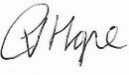 C Hope (Clerc/Clerk)Cyngor Cymuned Llannon Community CouncilCyngor Cymuned Llannon Community CouncilCyngor Cymuned Llannon Community Council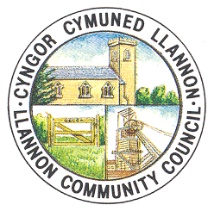 